PNPC  page 1 : Points rencontre   page 2 : Balade avec guide esprit parc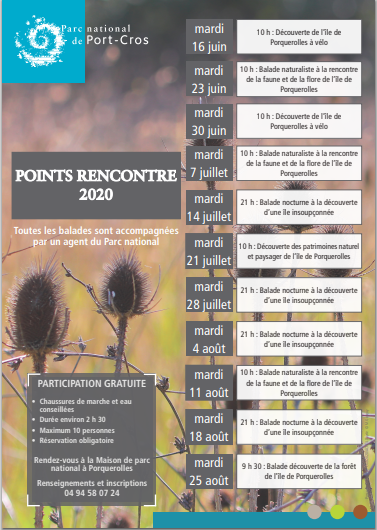 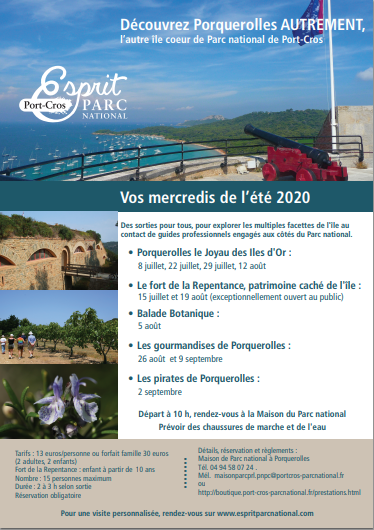 